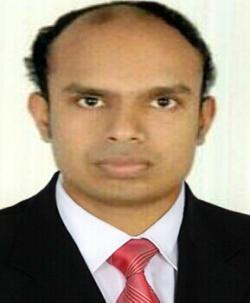 Renjith Email: - renjith.373452@2freemail.com ObjectiveTo work in an organization where I use my skills and knowledge to deliver value added results as well as further enhance my learning and develop my carrier.Work ExperienceKERALA STATE CASHEW DEVELOPMENT CORPORATION (KSCDC)POSITION: -ACCOUNTANT  2012 presentResponsibilities are as follows:Preparation of financial statement Preparation of payroll accounts Data entry work Accounts payable & accounts receivable Preparation of petty cash book Preparation of cash flow & fund flow statement Preparation of budget Bank reconciliation Knowledge in VAT Preparation of fixed assets & depreciation statement Knowledge in IFRS K.S NAIR & CO, CHARTERED ACCOUNTANTSPOSITION: - ACCOUNTANT  2009-2012Responsibilities are as below:Preparation of Financial statement Data entry work. Ledger scrutiny Preparation of income tax return Conducting company audit Conducting bank audit Preparing sales tax return Computer SkillsWell versed with MS Office. Well versed with TALLY, PEACHTREE, QUICK BOOKS Elementary knowledge in internet Updated with all the latest computer applications and software’s Basic work attitudeHighly motivated and dependable in achieving goals Confident in making independent decisions Competitive, efficient ,hard working and enthusiastic EducationMaster degree in commerce University of Kerala Trivandrum, Kerala Bachelor degree in commerce University of Kerala Trivandrum, Kerala Personality TraitsAbility to work independently both with minimal supervision as well as in a team. Flexible and adaptive Good Communication Skills Effective and efficient in using time Management Languages knownEnglish –  Read, write & speak Hindi – Read, write Malayalam (mother tongue) Personal information:Declaration:I sincerely state that the above mentioned facts are true to the best of my Knowledge and belief.Renjith Nationality:IndianMarital status:BachelorAge:29Visa status:Visit Visa